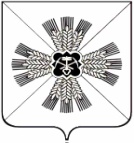 КЕМЕРОВСКАЯ ОБЛАСТЬУПРАВЛЕНИЕ ОБРАЗОВАНИЯ АДМИНИСТРАЦИИ ПРОМЫШЛЕННОВСКОГО МУНИЦИПАЛЬНОГО ОКРУГАПРИКАЗот «29» января         2020 г. № 56пгт. Промышленная         Об утверждении Положения о порядке аттестации руководителей муниципальных образовательных учреждений Промышленновского муниципального округа         Руководствуясь Федеральным законом РФ от 29.12.2012 № 273-ФЗ «Об образовании в Российской Федерации» и в связи с решением Совета народных депутатов Промышленновского округа от 26.12.2019 № 25 «О переименовании и утверждении Положения Управления образования администрации Промышленновского муниципального округа           ПРИКАЗЫВАЮ:         1. Утвердить Положение о порядке аттестации руководителей муниципальных образовательных учреждений Промышленновского муниципального округа (Приложение 1).         2. Ответственность за организацию и проведение аттестации руководителей муниципальных образовательных организаций возложить на заместителя начальника Управления образования администрации Промышленновского муниципального округа Скорюпину И.И.         3. Контроль исполнения настоящего приказа оставляю за собой.         4. Считать утратившим силу приказ Управления образования администрации Промышленновского муниципального района от 17.03.2016 № 85/1 «Об утверждении Положения о  порядке аттестации руководителей муниципальных образовательных учреждений Промышленновского муниципального района».Исп. С.В. Бауэр Тел. 74644                            Начальник      Управления образования администрацииПромышленновского муниципального округаТ.В. Мясоедова